Hands All Around Quilt Guild     ●     Programs’ Workshops 2017 – 2018Please review the complete Workshop Guidelines on the Guild website.Check the Guild website for further details on supply lists, locations, and links to speaker websites.Either hand this in with payment at a guild meeting or mail with your check to: Linda Click ● 1203 Kim Dr. ● Bloomington, IL  61704PLEASE MAKE CHECKS PAYABLE TO HAAQGNAME												PHONE							EMAIL									Circle the date in the first column to register for events.      ●     Indicate your check number in the last column.Circle the date in the first column to register for events.      ●     Indicate your check number in the last column.Circle the date in the first column to register for events.      ●     Indicate your check number in the last column.Circle the date in the first column to register for events.      ●     Indicate your check number in the last column.Circle the date in the first column to register for events.      ●     Indicate your check number in the last column.Circle the date in the first column to register for events.      ●     Indicate your check number in the last column.Circle the date in the first column to register for events.      ●     Indicate your check number in the last column.DateWorkshopSampleWorkshopMember FeeNon-Member FeeKit CostCheck #04/06/18Suzi Parron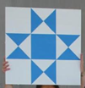 Paint Your Own ‘Barn’ Quilt$30$40$15 supplies (pay with registration)Please date check 02/01/1804/07/18Suzi ParronPaint Your Own ‘Barn’ Quilt(repeated)$30$40$15 supplies (pay with registration)Please date check 02/01/18